Gold Sluice designhttp://www.youtube.com/watch?v=MkVVNzBB0RMDo It Yourself, Homemade Gold Sluice Boxhttp://nevada-outback-gems.com/design_plans/DIY_hand_sluice/hand_sluice.htmLocations for Gold Prospectinghttp://nevada-outback-gems.com/prospecting_info/Nugget_detect_possib.htmhttp://www.youtube.com/watch?v=T9tF-QP2BTg&feature=endscreen&NR=1http://www.youtube.com/watch?v=HALbg1-tR7k&NR=1&feature=fvwpLarge Gold Sluice PlansSmall Portable SluiceThe most common size of portable gold sluices seems to be three feet in length and one foot in 
width. This is the best compromise in fine gold recovery and reasonable portability. This sluice 
will handle an increase in water flow due to taller 8 inch side rails and in turn an increase in the 
rate of processing of gold-bearing material. 
This sluice is based on the idea of being simple in design and methods of construction. No cutting 
torch or arc welder involved; only hand tools or lightweight power tools. Since all of the 
wood cuts are cross cuts, the only large power tool I used is a radial arm saw. If you don't have a 
radial arm saw a hand saw, circular saw or router can be used to make the cuts and riffles. 
For cutting carpet and ribbed matting, a sharp utility knife or heavy duty scissors works well. 
Galvanized nails or deck screws can be used to assembly the pieces together but, since the wood 
is relatively thin, predrill all holes to reduce splitting. A cordless drill with a quick-change bit 
system is a real time saver on this type of project.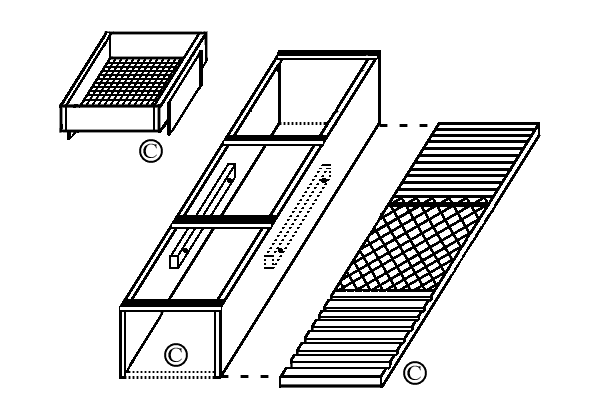 Large Gold SluiceHow to build a gold sluice using basic hand tools and/or lightweight power tools.A quick, easy project that costs next to nothing to build and increases the recovery rateof gold. Length is a matter of preference. A longer sluice recovers more gold but a shorterone is more portable. On larger sluices, the side rails should be made taller to handle morewater flow and more material. Each riffle is comprised of several saw kerfs placed closelytogether. The total number of riffles is left up to the maker. The last riffle is the largest andserves as a nugget trap. Predrill all nail holes to prevent wood from splitting. Use of screwswould allow disassembly for ease of transport and storage. After assembly, use caulk to sealany gaps. Ribbed matting is simply attached at the leading edge.Carrying handle (1x2 cut to length) can be placed anywhere between or on top of the siderails. Add paint to waterproof (pieces should be painted before assembly) or use as-is.Wear eye protection when using any tools. Have fun and find gold!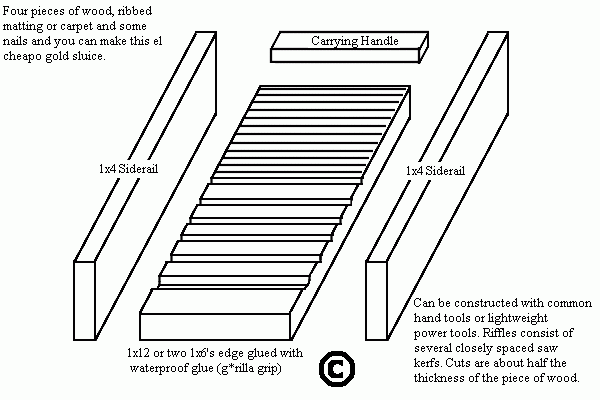 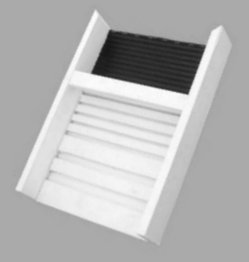 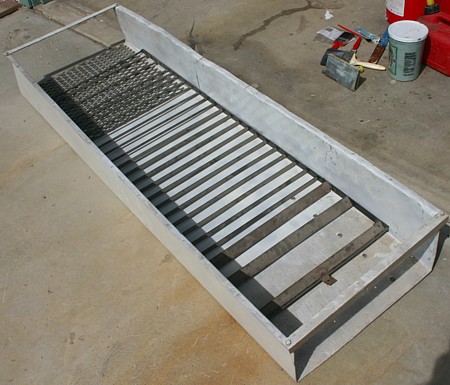 How I built a recirculating sluice box for gold prospecting
It was easy. You can do it too 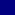 http://www.mdpub.com/sluice/index.html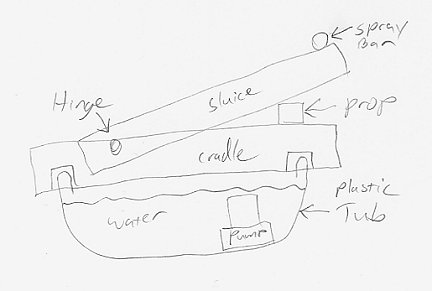 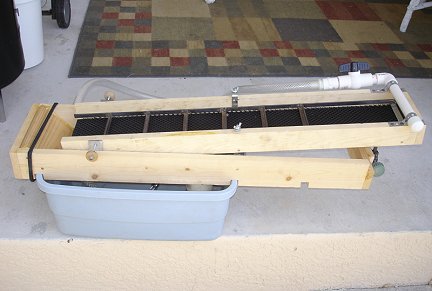 http://www.blackcatmining.com/mining-equipment/sluice-box.cfmhttp://www.blackcatmining.com/mining-equipment/kit.cfmhttp://www.goldsluice.net/http://goldminingclaimsecrets.com/report.htmlhttp://www.keeneeng.com/Merchant2/merchant.mvc?Screen=CTGY&Category_Code=GSFind Gold Nuggets Underwater 
There was a newspaper story recently about an old prospector in California
who recovered a small fortune in gold with the simple tools shown here.
The first, is simply a PVC tube with clear plastic glued onto one or both ends. 
It allows looking through cloudy, running water to find gold in the cracks 
and crevasses of gold bearing streams. A handle is necessary to help 
control the buoyancy of the hollow tube and to keep it steady underwater. 
The methods of attaching the handle can vary: sheet metal screws, zip ties, 
radiator hose clamps, epoxy, silicone glue-seal. 
To help counteract the buoyancy problem, the top of the tube could be left 
open and the tube filled with clear water from a calm area of the stream.
The water in the tube would also give a magnifying effect. 



PVC Tube

The PVC should be no less than four inches in diameter so both eyes can 
be used to look through the tube. The length doesn't matter too much but 
a longer tube gives a more pronounced "tunnel vision" effect and is more 
awkward to carry. An eighteen to twenty-four inch tube is a good
all-around size. 


Top View

The other parts of this nugget finder are the tools for cleaning out the cracks 
to find the gold trapped within. A long handled "cook's spoon" or a garden 
trowel will work nicely. A piece of wire coat hanger or uncoated brass 
welding rod with a few bends added helps in cleaning out tiny areas. 
Another handy item is a screwdriver for cleaning out the narrower crevices 
and for prying nuggets loose. A pry bar is always useful for opening up 
cracks and crevices and loosening rocks to search for nuggets trapped 
underneath. A turkey baster can be useful for providing a puff of air or a 
stream of water to clean out crevices above the waterline. A metal
detector is a real time saver to locate the nuggets without doing a lot of
extra digging then a person can use these other tools to recover them.
Metal detectors made for locating the smallest nuggets are rather expensive,
but finding a few real nice nuggets could make the cost worthwhile.
See Metal Detectors page.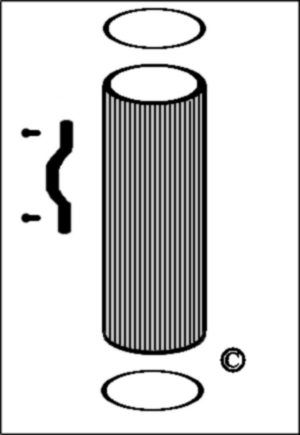 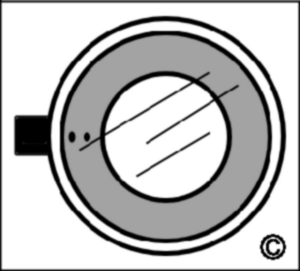 Gold Dredge For One 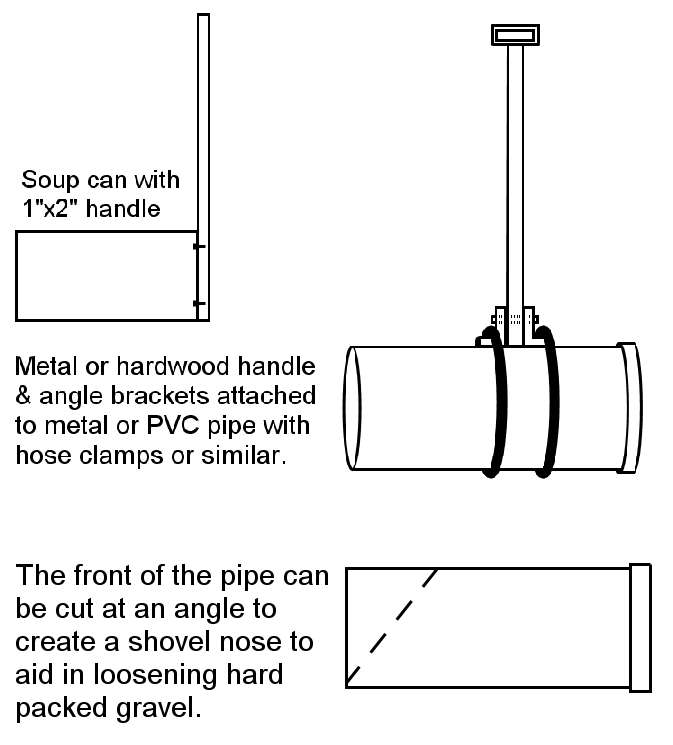 